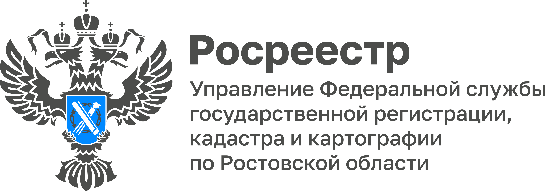 Пресс-релиз                                                                                                                                   29.07.2022"Стоп-бумага": теперь зарегистрировать недвижимость стало гораздо проще.Особенности регистрации прав на недвижимость в связи с переходом на безбумажный документооборот обсудили в рамках круглого стола, который состоялся в региональном пространстве коллективной работы "Точка кипения". В заседании круглого стола приняли участие руководитель Управления Росреестра по Ростовской области Сергей Третьяков, директор Уполномоченного МФЦ Ростовской области Алексей Алехин, руководство ростовского регионального агентства поддержки предпринимательства, представители банков и застройщиков. "Переход к цифровому формату позволяет сократить сроки предоставления услуг, снизить финансовые издержки региона на доставку и хранение бумаги. На территории региона мы фиксируем постоянно растущий спрос на получение услуг Росреестра в электронной форме ", - отметил руководитель Управления Росреестра по Ростовской области Сергей Третьяков. В первом квартале текущего года возросло количество договоров участия в долевом строительстве в электронной форме. В 2021 году региональный показатель составлял 43,50%. Только за первый квартал текущего года - 51,11%.Доля электронного взаимодействия по ипотеке в Ростовской области составляет 56,34%, по услуге "ипотека за 24 часа" - 73,42%. Подробно о взаимодействии с застройщиками и банками в рамках усиления электронного взаимодействия было отмечено в докладах донского Управления Росреестра. Напомним, что в рамках реализации проекта "Стоп-бумага" бумажные оригиналы документов перестали направляться в Росреестр (исключение составляют документарные закладные, по которым сохраняется существующий порядок). Теперь государственная регистрация прав и кадастровый учет объектов недвижимости удостоверяется только выпиской из Единого государственного реестра недвижимости. Обращаем внимание заявителей на то, что основным и единственным документом, подтверждающим право на объект недвижимости, является выписка из ЕГРН, как в электронной форме, так и на бумажном носителе. Все выписки – бессрочные. Однако для получения актуальной информации лучше запросить выписку, сведения которой достоверны на определенные даты..Контакты для СМИ:Пресс-служба Управления Росреестра по Ростовской областиТатьяна Фатеева8-938-169-55-69FateevaTA@r61.rosreestr.ruwww.rosreestr.gov.ru